Тест по музыке для 2 класса с ответамиТестовые задания по музыке для 2 класса.1. Как называется повторяющийся текст в песне, звучащий одинаково 2-3 и более раз:– запев– куплет+ припев2. Какое название носит главная песня любой страны:+ гимн– марш– прославление3. Кто пишет музыку?– исполнитель+ композитор– музыкант4. Как обозначают в музыке силу звучания (громко-тихо)?+ форте и пиано– адажио и аллегро– ларго и виво5. Полька, вальс, тарантелла относятся к следующему жанру музыки:– песня+ танец– марш6. К какой музыке подходит ритм «раз-два-три»– марш– полька+ вальс7. Кто сочинил «Марш деревянных солдатиков»?+ Петр Ильич Чайковский– Модест Петрович Мусоргский– Сергей Сергеевич Прокофьев8. Вы знаете, что музыка может звучать даже с картины. Как вы думаете, как звучит эта музыка с картины Роберта Тегерстрема «Вильгельм Стенхаммар»?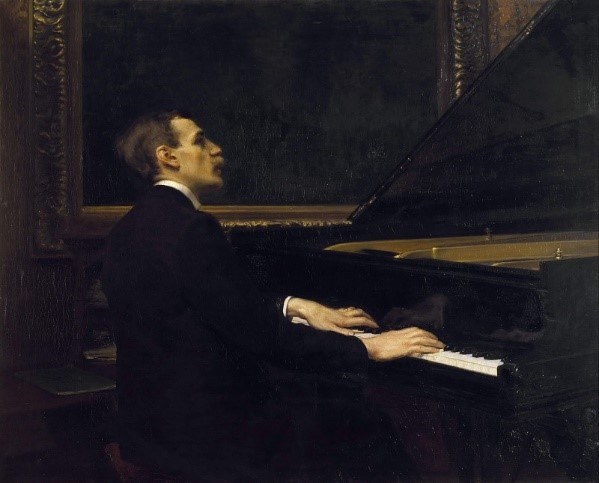 – мужественно, торжественно, громко+ спокойно, задумчиво, безмятежно– весело, игриво, быстро9. Как называется музыкальное сопровождение, когда поет солист, а ему подыгрывает музыкант?+ аккомпанемент– оркестр– квартеттест 10. Самые древние песни, дошедшие до нашего времени:+ колыбельные– молитвы– славянские песнопения11. Чем начинается и заканчивается «Детский альбом» Петра Ильича Чайковского?– игровой музыкой+ молитвой– полькой12. Какие из этих инструментов называются народными:+ ложки, дудочка, свирель– гусли, скрипка, арфа– аккордеон, гармонь, пианино13. Музыкальные произведения народного творчества называют:– хоровод– колядки+ фольклор14. К какой группе относится эта песенка:Дождик, дождик, припусти,Побежим мы за кусты,Встанем под грушкой,Накроемся подушкой.– песенка-игра– песенка-диалог+ песенка-закличка15. Музыкальный спектакль, в котором люди поют под сопровождение оркестра, называется:+ опера– балет– кантата16. Где находится Большой театр?+ Москва– Санкт-Петербург– Новосибирск17. Как зовут этого композитора?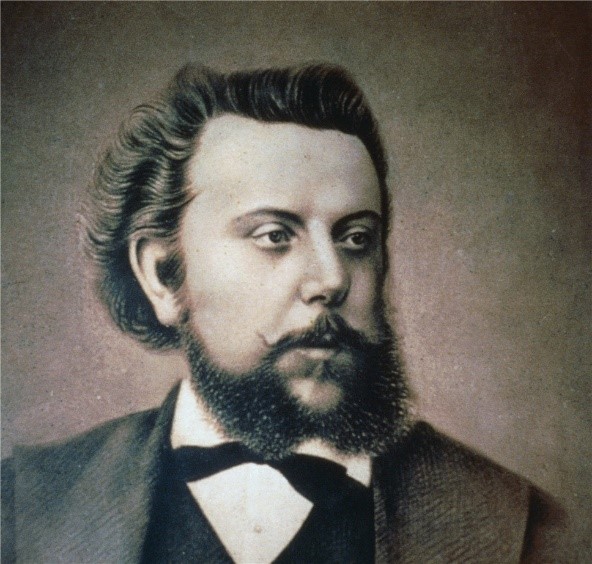 – Петр Ильич Чайковский+ Модест Петрович Мусоргский– Дмитрий Борисович Кабалевский18. Кто руководит оркестром?– композитор+ дирижер– балетмейстер19. Кто исполняет эту песню в опере М. Коваля «Волк и семеро козлят»?Целый день поем, играем,Очень весело живем.– мама Коза+ козлята– Волктест-20. Как называются слова в опере:+ либретто– текст– увертюра21. К какому жанру относится «Петя и волк» Сергея Сергеевича Прокофьева?– сказочная опера+ симфоническая сказка– детский балет22. Особая запись нот и партий, объединяющая все инструменты оркестра, называется:+ партитура– увертюра– рондо23. Для какого музыкального инструмента сочинял музыку Иоганн Себастьян Бах?– клавесин– фортепиано+ орган24. Музыкальный лад с грустным настроением:– гармония– мажор+ минор25. Как называется музыкальный спектакль, в котором только танцуют?– симфония+ балет– опера26. Как называется инструмент, на котором играет музыкант?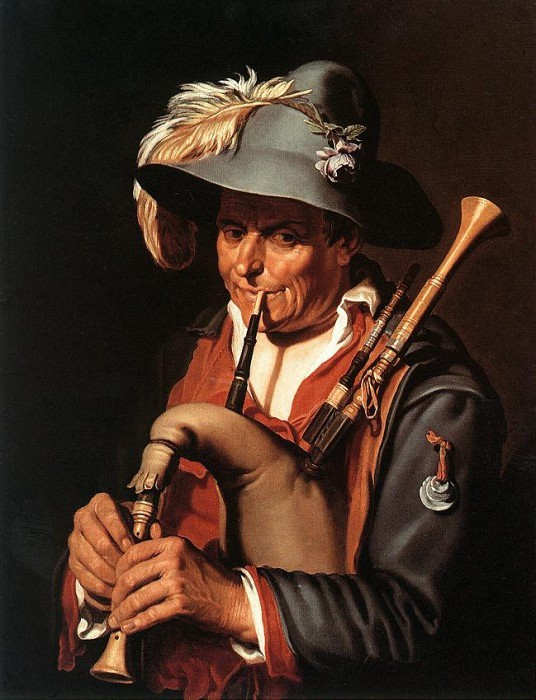 – гусли+ волынка– свирель27. Чье имя носит Международный музыкальный конкурс исполнителей:+ Петра Ильича Чайковского– Вольфганга Амадея Моцарта– Людвига Ван Бетховена28. К какому из этих маршей подходят слова «остро», «энергично»:– Марш деревянных солдатиков+ Шествие кузнечиков– Похороны куклы29. Уровень быстроты в музыкальном произведении называется:+ темп– динамика– выразительностьтест_30. Мелодия какого из этих народных танцев входит в «Детский альбом» Петра Ильича Чайковского?+ Камаринская– Казачок– Плясовая